Печатное средство массовой информации Тупиковского сельского поселенияХолм-Жирковского района Смоленской области«ТУПИКОВСКИЙ  ВЕСТНИК»   01 марта  2023 года  № 29 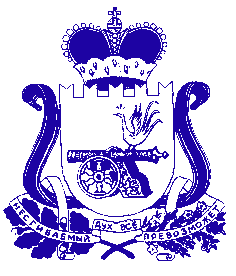 СОВЕТ ДЕПУТАТОВ  ТУПИКОВСКОГО СЕЛЬСКОГО ПОСЕЛЕНИЯ ХОЛМ-ЖИРКОВСКОГО РАЙОНА СМОЛЕНСКОЙ ОБЛАСТИР Е Ш Е Н И Еот  19 декабря 2022 года                          №  39О внесении изменений и дополнений в Устав Тупиковского сельского поселения Холм-Жирковского района Смоленской областиВ целях приведения Устава Тупиковского сельского поселения  Холм-Жирковского района Смоленской области в соответствие с Федеральным законом от 6 октября 2003 № 131-ФЗ «Об общих принципах организации местного самоуправления в Российской Федерации» (с изменениями и дополнениями), Совет депутатов  Тупиковского сельского поселения Холм-Жирковского района Смоленской областиР Е Ш И Л:1. Внести в Устав Тупиковского сельского поселения Холм-Жирковского района Смоленской области (в редакции решений Совета депутатов Тупиковского сельского поселения Холм-Жирковского района Смоленской области от 09.11.2020 № 41, от 03.06.2021 № 14) следующие изменения:часть 1 статьи 7 изложить в следующей редакции:«1. Изменение границ сельского поселения, преобразование сельского поселения осуществляется областным законом в соответствии с требованиями, предусмотренными статьями 11-13 Федерального закона «Об общих принципах организации местного самоуправления в Российской Федерации».»; 	2) в статье 8: 	а) в пункте 9 части 1 слова «осуществление контроля за их соблюдением» заменить словами «осуществление муниципального контроля в сфере благоустройства, предметом которого является соблюдение правил благоустройства территории сельского поселения, требований к обеспечению доступности для инвалидов объектов социальной, инженерной и транспортной инфраструктур и предоставляемых услуг»;  	б) в части 2: 	- пункт 2 изложить в следующей редакции: 	«2) осуществление муниципального контроля за исполнением единой теплоснабжающей организацией обязательств по строительству, реконструкции и (или) модернизации объектов теплоснабжения;»; 	- в пункте 3 слова «за сохранностью автомобильных дорог местного значения» заменить словами «на автомобильном транспорте, городском наземном электрическом транспорте и в дорожном хозяйстве»; 	- в пункте 15 слова «использования и охраны» заменить словами «охраны и использования»;  	- в пункте 19 слова «, проведение открытого аукциона на право заключить договор о создании искусственного земельного участка» исключить; 	3) в статье 10:а) часть 2 изложить в следующей редакции:«2. Организация и осуществление видов муниципального контроля регулируются Федеральным законом от 31 июля 2020 года № 248-ФЗ «О государственном контроле (надзоре) и муниципальном контроле в Российской Федерации» (далее - Федеральный закон от 31 июля 2020 года № 248-ФЗ).»;б) дополнить частью 3 следующего содержания:«3. В соответствии с частью 9 статьи 1 Федерального закона от 31 июля 2020 года № 248-ФЗ муниципальный контроль подлежит осуществлению при наличии в границах сельского поселения объектов соответствующего вида контроля.»;	4) в части 7 статьи 11 слова «в избирательную комиссию муниципального образования Тупиковского сельского поселения Холм-Жирковского района Смоленской области (далее – избирательная комиссия)» заменить словами «в избирательную комиссию, на которую решением избирательной комиссии Смоленской области возложено исполнение полномочий по подготовке и проведению местного референдума (далее в настоящей статье – избирательная комиссия)»;	5) части 6 и 7статьи 16 изложить в следующих редакциях: «6. Порядок организации и проведения публичных слушаний определяется решением Совета депутатов и должен предусматривать заблаговременное оповещение жителей сельского поселения о времени и месте проведения публичных слушаний, заблаговременное ознакомление с проектом муниципального правового акта, в том числе посредством его размещения на официальном сайте Администрации Тупиковского сельского поселения Холм-Жирковского района Смоленской области в информационно - телекоммуникационной сети «Интернет» (далее в настоящей статье - официальный сайт), возможность представления жителями сельского поселения своих замечаний и предложений по вынесенному на обсуждение проекту муниципального правового акта, в том числе посредством официального сайта, другие меры, обеспечивающие участие в публичных слушаниях жителей сельского поселения, опубликование (обнародование) результатов публичных слушаний, включая мотивированное обоснование принятых решений, в том числе посредством их размещения на официальном сайте.7. По проектам генеральных планов, проектам правил землепользования и застройки, проектам планировки территории, проектам межевания территории, проектам правил благоустройства территорий, проектам, предусматривающим внесение изменений в один из указанных утвержденных документов, проектам решений о предоставлении разрешения на условно разрешенный вид использования земельного участка или объекта капитального строительства, проектам решений о предоставлении разрешения на отклонение от предельных параметров разрешенного строительства, реконструкции объектов капитального строительства, вопросам изменения одного вида разрешенного использования земельных участков и объектов капитального строительства на другой вид такого использования при отсутствии утвержденных правил землепользования и застройки проводятся публичные слушания или общественные обсуждения в соответствии с законодательством о градостроительной деятельности.»; 	6) в части 3 статьи 26: 	а) пункт 4 признать утратившим силу; 	б) пункт 12 признать утратившим силу; 	7) в абзаце втором части 4 статьи 28 слова «в избирательную комиссию» заменить словами «в избирательную комиссию, на которую решением избирательной комиссии Смоленской области возложено исполнение полномочий по подготовке и проведению выборов в органы местного самоуправления»; 	8) в части 9 статьи 33: 	а) дополнить пунктом 3.1 следующего содержания: 	«3.1) осуществление муниципального контроля за исполнением единой теплоснабжающей организацией обязательств по строительству, реконструкции и (или) модернизации объектов теплоснабжения;»; 	б) в пункте 16 слова «за сохранностью автомобильных дорог местного значения» заменить словами «на автомобильном транспорте, городском наземном электрическом транспорте и в дорожном хозяйстве»; 	в) пункт 30 изложить в следующей редакции: 	«30) осуществление муниципального контроля в сфере благоустройства, предметом которого является соблюдение правил благоустройства территории сельского поселения, требований к обеспечению доступности для инвалидов объектов социальной, инженерной и транспортной инфраструктур и предоставляемых услуг, организация благоустройства территории сельского поселения в соответствии с указанными правилами;»; 	г) в пункте 34 слова «использования и охраны» заменить словами «охраны и использования»; 	д) в пункте 45 слова «, проведение открытого аукциона на право заключить договор о создании искусственного земельного участка» исключить; 	9) статью 36 признать утратившей силу;	10) второе предложение абзаца 2 части 2 статьи 40 изложить в следующей редакции:«Глава муниципального образования обязан опубликовать зарегистрированные  Устав сельского поселения, решение Совета депутатов о внесении изменений и дополнений в Устав сельского поселения в течение семи дней со дня поступления из территориального органа уполномоченного федерального органа исполнительной власти в сфере регистрации уставов муниципальных образований уведомления о включении сведений об уставе муниципального образования, муниципальном правовом акте о внесении изменений в устав муниципального образования в государственный реестр уставов муниципальных образований субъекта Российской Федерации, предусмотренного частью 6 статьи 4 Федерального закона от 21 июля 2005 года № 97-ФЗ «О государственной регистрации уставов муниципальных образований.».	2. Настоящее решение подлежит официальному опубликованию в печатном средстве массовой информации Тупиковского сельского поселения                             Холм-Жирковского района Смоленской области «ТУПИКОВСКИЙ ВЕСТНИК» после его государственной регистрации в Управлении Министерства юстиции Российской Федерации по Смоленской области и вступает в силу со дня его официального опубликования.Глава муниципального образованияТупиковского сельского поселенияХолм-Жирковского районаСмоленской области                                                                                           М.В. Козел УправлениеМинистерства юстиции Российской Федерациипо Смоленской области«16» февраля 2023 годаЗАРЕГИСТРИРОВАНЫ ИЗМЕНЕНИЯ В УСТАВГосударственный регистрационный № RU 675233182023001Газета «ТУПИКОВСКИЙ ВЕСТНИК» №  28  от 19.12.2022 года. Тираж 10 экз. Распространяется бесплатно.Учредители:Совет депутатов Тупиковского сельского поселения Холм-Жирковского района Смоленской области, Администрация Тупиковского сельского поселения Холм-Жирковского района Смоленской областиНаш адрес:215675 Смоленская область, Холм-Жирковский район, ст.Владимирский Тупик ул. Пушкина, дом  6Телефон   8(48139) 2-31- 25.Номер подготовили:        Кудрявцева Н.А.   Кабанова Н.Ю.  Номер подготовили:        Кудрявцева Н.А.   Кабанова Н.Ю.  Номер подготовили:        Кудрявцева Н.А.   Кабанова Н.Ю.  